Haut du formulaireBas du formulaireÉtablissement : CISSS de Laval Ville de l'emploi  : Laval Installation : Hôpital de la Cité-de-la-Santé - 1755, boulevard René-Laennec Direction : Direction programme jeunesse Catégorie d'emploi : Soins assistance, soins infirmiers (infirmière auxiliaire, CEPIA) Numéro de référence  : CAT1-21-9467 Titre d'emploi : INFIRMIER(ÈRE) AUXILIAIRE - MEF (CAT1-21-9467) Type de poste : Personnel syndiqué Statut de l’emploi : Temporaire - temps complet Nbre jr période  : 10 jours / 2 semaines Quart de travail : Soir Échelle salaire : 22,59$ à 30,46$ / l’heure (selon expérience) Début d'affichage : 2021-04-28 Fin d’affichage : 2021-08-27 Description : Personne qui participe à la réalisation d'un ensemble de soins infirmiers en collaboration avec l'équipe de soins. Elle contribue à l’évaluation de l’état de santé de l'usager et à la réalisation du plan de soins, prodigue des soins infirmiers et de bien-être, des traitements infirmiers et médicaux, dans le but de maintenir la santé, de la rétablir et de prévenir la maladie. Elle participe à l'enseignement aux usagers et à leurs proches.

* Remplacement disponible à temps complet sur le quart de soir et un autre remplacement est disponible à temps complet de nuit. Exigences : - Doit être membre de l’Ordre des infirmières et infirmiers auxiliaires du Québec.Remarques : Nous remercions toutes les personnes qui poseront leur candidature, mais nous communiquerons qu’avec celles retenues pour un processus de sélection.

Le CISSS de Laval applique un programme d'accès à l'égalité en emploi et invite les Autochtones, les minorités visibles, les minorités ethniques, les femmes et les personnes handicapées à présenter leur candidature. Les personnes handicapées peuvent également nous faire part de leurs besoins particuliers relativement au processus de sélection pour l'emploi sollicité afin de faciliter l'étude de leur candidature.

Si vous postulez d'un appareil mobile (téléphone intelligent, tablette), vous recevrez un courriel d'accusé réception vous demandant d'aller mettre à jour votre dossier et déposer votre CV afin que votre candidature soit prise en considération. Haut du formulaire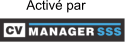 Bas du formulaire